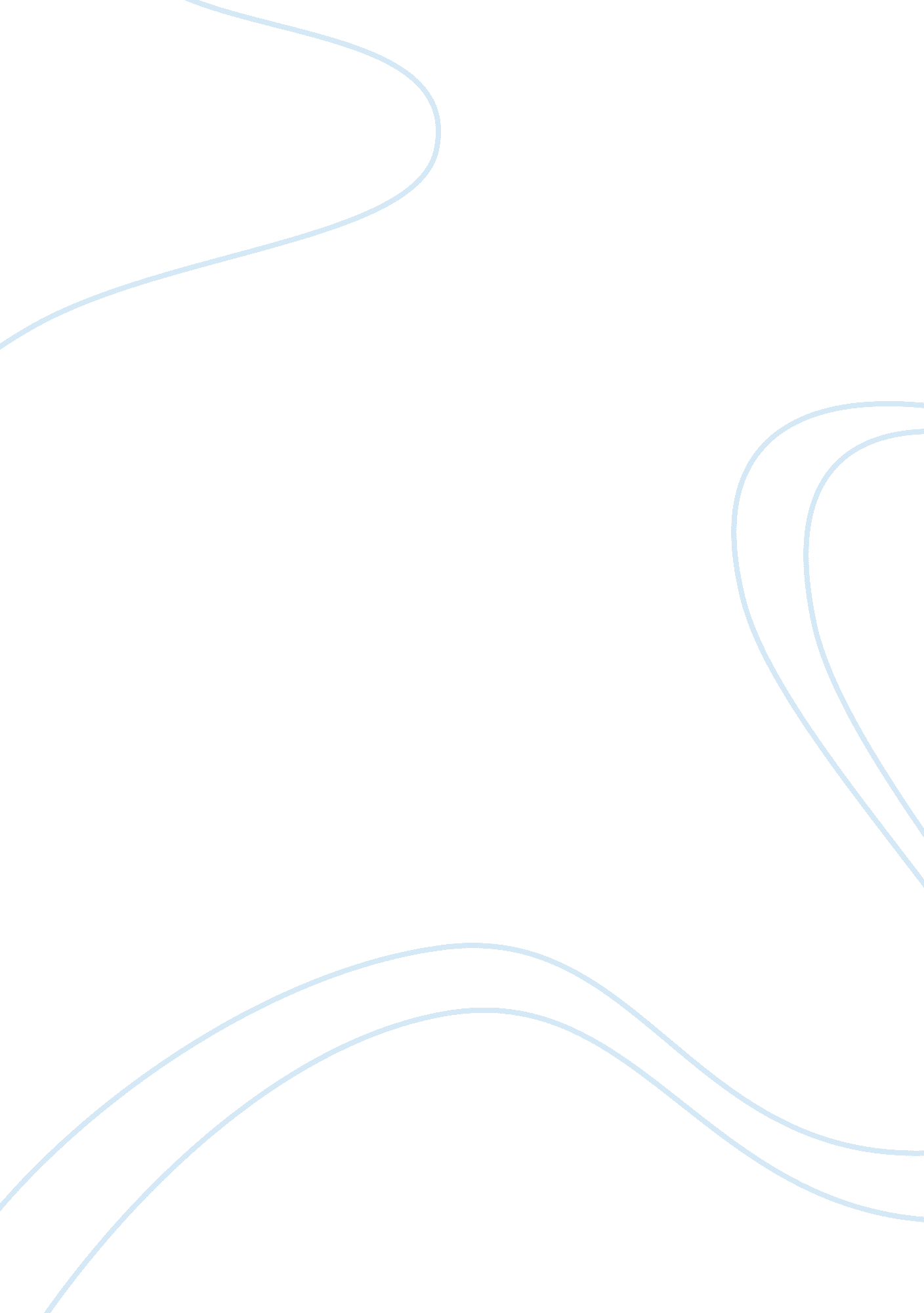 Case study on quality controlBusiness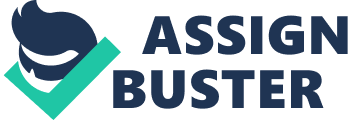 Quality Control Case Study: Quality controlis the system of actions which have the aim to measure the quality of the product manufactured at the company and to approve or disapprove its further production and trade. When a certain organization produces some products, no matter of what kind and price, they are obliged to be checked on the existence of certain problems. The most strict quality control is practised in food industry and technology. Producers of food are controlled strictly, because their food wares are consumed by different people, often all over the world. Food companies are interested in good quality control, because if at least several negative cases occur after eating their products, the prestige of the companies will be damaged. On the other hand, such kind of organizations do not like being controlled all the time, because very often they add illegally substances, chemicals into the products to make them look or taste better and when such substances are detected by the quality control services, great fines are set for the company. If the case is very serious, there is a chance to close the firm or company at all. The same strict control is connected with the corporations which produce technologies, various devices, from vacuum cleaners to powerful computers and cars. The quality of cars and all kind of transport is strict, because millions of people’s life depend on the proper control. Every organization has a special team of workers and managers who are responsible for its quality control. When one writes about quality control, it is very important to define the term correctly and understand the general meaning of the phenomenon, its types and purposes. Every case study is a research of a certain case or problem which occurred in special definite place. A student has to study and analyze the situation in order to understand the cause and effect of the problem to be able to draw wise conclusions and offer good solutions. In order to realize the roots of the problem connected with quality control one will have to devote much time to find out about the case. The best sources to collect data are newspapers, magazines and of course, the Internet. When one starts writing a case study, he usually is usually nervous, because they do not know how to organize the paper correctly. Very often it is complicated to collect enough data for the topic, it is out-of-date or looks too far from reliable. Students who experience these problems should take advantage of extra help of the professionals in the web and read their free sample case studies on statistical quality control. Such free papers will be very useful for students, because they give general impression about good paper writing. Reading a free example case study on total quality control one will learn about various standards of writing and rules of composition and formatting. 